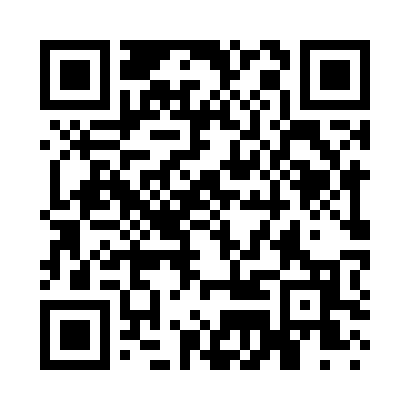 Prayer times for Meriwether Hill, Virginia, USAMon 1 Jul 2024 - Wed 31 Jul 2024High Latitude Method: Angle Based RulePrayer Calculation Method: Islamic Society of North AmericaAsar Calculation Method: ShafiPrayer times provided by https://www.salahtimes.comDateDayFajrSunriseDhuhrAsrMaghribIsha1Mon4:245:561:185:138:4110:132Tue4:245:561:195:138:4110:133Wed4:255:571:195:138:4110:124Thu4:265:571:195:138:4110:125Fri4:265:581:195:138:4010:126Sat4:275:581:195:138:4010:117Sun4:285:591:195:138:4010:118Mon4:295:591:205:138:3910:109Tue4:306:001:205:148:3910:0910Wed4:316:011:205:148:3910:0911Thu4:316:011:205:148:3810:0812Fri4:326:021:205:148:3810:0713Sat4:336:031:205:148:3710:0714Sun4:346:031:205:148:3710:0615Mon4:356:041:205:148:3610:0516Tue4:366:051:215:148:3610:0417Wed4:376:061:215:148:3510:0318Thu4:386:061:215:148:3510:0319Fri4:396:071:215:148:3410:0220Sat4:406:081:215:138:3310:0121Sun4:416:091:215:138:3310:0022Mon4:436:091:215:138:329:5923Tue4:446:101:215:138:319:5824Wed4:456:111:215:138:309:5625Thu4:466:121:215:138:309:5526Fri4:476:131:215:138:299:5427Sat4:486:141:215:128:289:5328Sun4:496:141:215:128:279:5229Mon4:516:151:215:128:269:5130Tue4:526:161:215:128:259:4931Wed4:536:171:215:118:249:48